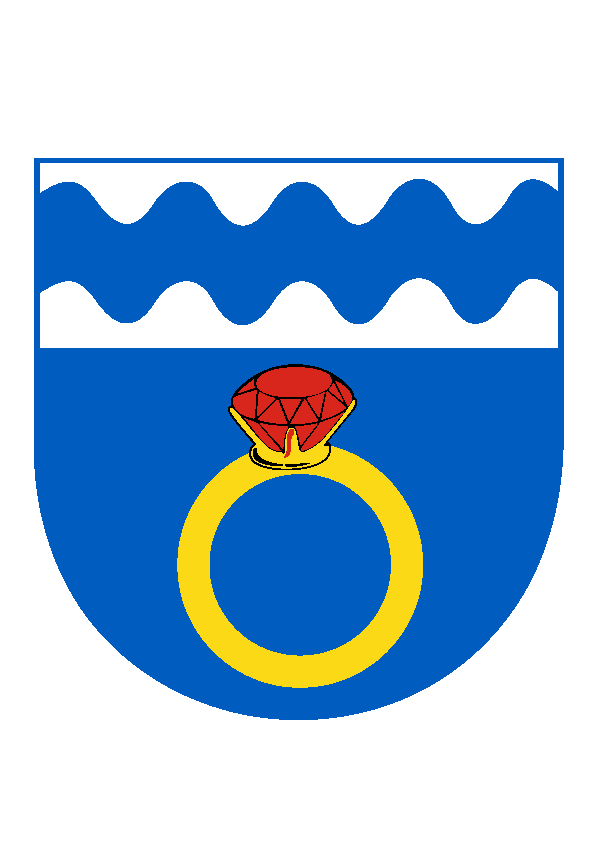 O b e c n í   ú ř a d   O T M A R O VOtmarov 56, 664 57 p. Měnín, okres Brno-venkovtel./fax 547229360, tel. 721 229 623, e-mail: otmarov.obec@seznam.czIČO: 00488259, bank. spojení KB Brno-venkov 12327641/0100Obecní úřad Otmarov bude uzavřen 22. 12. 2020 – 3. 1. 2021V naléhavých případech volejte tel.: 721 229 623Děkujeme za pochopeníOÚ Otmarov                                                                       